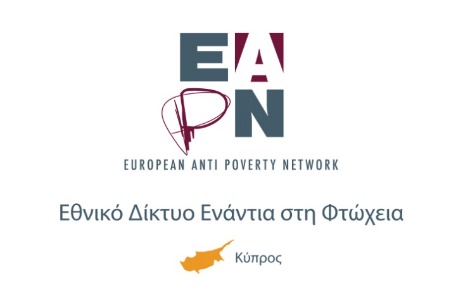 ΔΗΛΩΣΗ ΣΥΜΜΕΤΟΧΗΣ ΣΤΟ ΣΥΝΕΔΡΙΟ ‘ΕΝΕΡΓΟΣ ΣΥΜΜΕΤΟΧΗ ΤΩΝ ΑΤΟΜΩΝ ΠΟΥ ΒΙΩΝΟΥΝ ΦΤΩΧΕΙΑ’  ΕΘΝΙΚΟ ΔΙΚΤΥΟ ΕΝΑΝΤΙ ΣΤΗΝ ΦΤΩΧΕΙΑ (ΕΔΕΦ Κύπρου)Παρασκευή 05 Νοεμβρίου, 2021Αίθουσα Μάρκου Δράκου, ΣΕΚ Λεωφόρος Στροβόλου 11Παρακαλώ όπως οι δηλώσεις συμμετοχής να επιστραφούν συμπληρωμένες στους διοργανωτές στην ηλεκτρονική διεύθυνση loucas.antoniou@inek.org.cy μέχρι την Τρίτη, 02  Νοεμβρίου 2021, το αργότερο.   *ΣΗΜΕΙΩΣΤΕ ΤΗ ΔΙΕΥΘΥΝΣΗ ΤΟΥ ΗΛΕΚΤΡΟΝΙΚΟΥ ΣΑΣ ΤΑΧΥΔΡΟΜΕΙΟΥ ΓΙΑ ΤΗΝ ΑΠΟΣΤΟΛΗ ΤΩΝ ΠΑΡΟΥΣΙΑΣΕΩΝ ΚΑΙ ΑΠΟΤΕΛΕΣΜΑΤΩΝ ΤΟΥ ΣΥΝΕΔΡΙΟΥ Α/ΑΟΝΑΜΑΤΕΠΩΝΥΜΟΣΥΜΜΕΤΕΧΟΝΤΑ/ΧΟΥΣΑΣ ΟΝΟΜΑ ΟΡΓΑΝΩΣΗΣΔΙΕΥΘ. ΗΛΕΚΤΡΟΝΙΚΟΥ ΤΑΧΥΔΡΟΜΕΙΟΥ *ΑΡ. ΚΙΝΗΤΟΥ ΤΗΛΕΦΩΝΟΥ1234567